ROMÂNIAJUDEȚUL HUNEDOARA                                                                              Anexă MUNICIPIUL HUNEDOARA                               la Proiectul de Hotărâre nr.328 / 13.07.2022CONSILIUL LOCALREGULAMENT de organizare și funcționare a serviciului social „Serviciul de îngrijire și asistență la domiciliu” Articolul 1Definiție 	(1). Regulamentul de organizare şi funcționare este un document propriu al serviciului social"Serviciul de îngrijire și asistență la domiciliu" pentru persoane vârstnice din municipiul Hunedoara, fără personalitate juridică. Acesta a fost elaborat în vederea asigurării funcționării serviciului, cu respectarea standardelor minime de calitate aplicabile şi a asigurării accesului persoanelor beneficiare la informații privind acest serviciu social.	(2). Prevederile prezentului regulament sunt obligatorii atât pentru persoanele beneficiare, cât şi pentru angajații serviciului şi, după caz, pentru membrii familiei beneficiarilor, pentru reprezentanții legali/ convenționali ai acestora. Articolul 2 Identificarea serviciului social	Serviciul social „Serviciul de îngrijire și asistență la domiciliu”, cod serviciu social 8810ID – I, este un serviciu social, fără personalitate juridică, înființat şi administrat de furnizorul Direcția de Asistență Socială a municipiului Hunedoara, care este  acreditată ca şi furnizor de servicii sociale conform Certificatului de acreditare seria AF nr. 004454 și deține Licența de funcționare a serviciului ,,Serviciul de îngrijire și asistență la domiciliu” definitivă/provizorie  cu  seria ….. nr. …....…, cu sediul în Municipiul Hunedoara, Bld. Mihai Viteazul, nr. 7A Complex Comercial Piața Dunărea, parter, spațiu în suprafață de 66 mp.Articolul 3 Scopul  serviciului social(1). Scopul serviciului social „Serviciul de îngrijire și asistență la domiciliu”, este de prevenire, limitare sau înlăturare a efectelor temporare ori permanente ale unor situaţii care pot afecta viaţa persoanei vârstnice sau pot genera riscul de excluziune socială a persoanelor vârstnice din municipiul Hunedoara. 	(2). Pentru realizarea scopului propus „Serviciul de îngrijire și asistență la domiciliu” Hunedoara  acordă următoarele servicii:- Ajutor în efectuarea activităților de bază şi instrumentale ale vieţii zilnice; - Sprijin pentru dezvoltarea personală şi menţinerea respectului de sine;- Activităţi de promovare a inserţiei beneficiarului în familie şi comunitate, după caz;- Sesiuni de informare şi consiliere a membrilor familiei care locuiesc cu beneficiarul;- Acţiuni de protejare a beneficiarului împotriva abuzurilor, neglijării, discriminării sau tratamentului degradant sau inuman;- Acțiuni care să asigure creşterea calităţii vieţii persoanelor vârstnice dependente singure ori a căror familie nu poate să le asigure îngrijirea, prin menţinerea autonomiei acestora pe o perioadă cât mai lungă, într-un mediu adaptat nevoilor acestora;- Sprijin şi suport pentru persoanele vârstnice izolate la domiciliu, pentru prevenirea marginalizării sau excluderea lor socială; - Consiliere socială;- Îndrumare/informare  medicală şi facilitarea accesului la servicii medicale;- Asistenţă medicală. Articolul 4 Cadrul legal de înființare, organizare și funcționareServiciul social „Serviciul de îngrijire și asistență la domiciliu” Hunedoara funcționează cu respectarea prevederilor cadrului general de organizare și funcționare a serviciilor sociale reglementat de :- Legea Asistenței Sociale  nr. 292/2011, cu modificările și completările ulterioare;  - Legea nr. 17/2000 privind asistența socială a persoanelor vârstnice, republicată, cu modificările și completările ulterioare; - Hotărârea de Guvern nr. 867/2015 pentru aprobarea Nomenclatorului serviciilor sociale precum și a regulamentelor-cadru de organizare și funcționare a serviciilor sociale, cu modificările și completările ulterioare;- Legea nr. 116/2002 privind prevenirea și combaterea marginalizării sociale, cu modificările  ulterioare;- Hotărârea de Guvern nr. 1149/2002 pentru aprobarea Normelor Metodologice de aplicare a prevederilor Legii nr. 116/2002 privind prevenirea și combaterea marginalizării sociale, cu modificările și completările ulterioare;- Ordinul Ministrului muncii solidarității sociale și familiei nr. 73/2005 privind aprobarea modelului Contractului pentru acordarea de servicii sociale încheiat de furnizorii de servicii sociale, acreditați conform legii, cu beneficiarii de servicii sociale;- Hotărârea de Guvern nr. 426/2020 privind aprobarea standardelor de cost pentru serviciile sociale – Anexa nr. 4;- Legea nr. 197/2012 privind asigurarea calităţii în domeniul serviciilor sociale, cu modificările și completările ulterioare;- Hotărârea Guvernului nr. 118/2014 pentru aprobarea Normelor metodologice de aplicare a prevederilor Legii nr. 197/2012 privind asigurarea calităţii în domeniul serviciilor sociale, cu modificările și completările ulterioare;- Hotărârea de Guvern nr. 886/2000 pentru aprobarea Grilei naţionale de evaluare a nevoilor persoanelor vârstnice;- Ordonanţa Guvernului nr. 68/2003 privind serviciile sociale, cu modificările și completările ulterioare;- Ordinul Secretarului general al Guvernului nr. 600/2018 privind aprobarea Codului controlului intern managerial al entităţilor publice;	(2) Standard minim de calitate aplicabil este Ordinul Ministrului muncii și justiției sociale nr. 29/2019 pentru aprobarea standardelor minime de calitate pentru acreditarea serviciilor sociale destinate persoanelor vârstnice, persoanelor fără adăpost, tinerilor care au părăsit sistemul de protecţie a copilului şi altor categorii de persoane adulte aflate în dificultate, precum şi a serviciilor acordate în comunitate, serviciilor acordate în sistem integrat şi cantinele sociale -  Anexa 8.	(3) Serviciul social "Serviciul de Asistenţă şi Îngrijire la Domiciliu " a fost înfiinţat prin  Hotărârea consiliului local al municipiului Hunedoara  nr. 144/2005 sub denumirea de Compariment de Servicii Sociale Comunitare şi funcţionează în cadrul Direcţiei  de Asistenţă Socială  a municipiului Hunedoara.Articolul 5 Principiile care stau la baza acordării serviciului social	(1). Serviciul social „Serviciul de îngrijire și asistență la domiciliu” Hunedoara se organizează și funcționează cu respectarea principiilor generale care guvernează sistemul național de asistență socială, precum și a principiilor specifice care stau la baza acordării serviciilor sociale prevăzute în legislația specifică, în convențiile internaționale ratificate prin lege și în celelalte acte internaționale în materie la care România este parte, precum și a standardelor minime de calitate aplicabile. 	(2). Principiile specifice care stau la baza prestării serviciilor sociale de către „Serviciul de îngrijire și asistență la domiciliu” sunt următoarele:a) respectarea, cu prioritate, a dreptului de a trăi în propria familie sau, dacă acest lucru nu este posibil, într-o familie substitutivă sau, după caz, într-un mediu familial (domiciliul persoanei beneficiare/ persoanei care acordă îngrijirea persoanei vârstnice); b) respectarea și promovarea cu prioritate a interesului persoanei beneficiare;c) protejarea și promovarea drepturilor persoanei beneficiare în ceea ce privește egalitatea de șanse și tratament, participarea egală, autodeterminarea, autonomia și demnitatea personală și întreprinderea de acțiuni nediscriminatorii și pozitive cu privire la persoanele beneficiare;d) asigurarea protecției împotriva abuzului și exploatării persoanei beneficiare;e) asistarea persoanelor fără capacitate de exercițiu în realizarea și exercitarea drepturilor lor;f) ascultarea opiniei persoanei beneficiare și luarea în considerare a acesteia, ținându-se cont, după caz, de vârsta și gradul său de maturitate, de discernământ și capacitate de exercițiu;g) facilitarea menținerii relațiilor personale ale beneficiarului și a contactelor directe, după caz, cu frații, părinții, alte rude, prieteni, precum și cu alte persoane față de care acesta a dezvoltat legături de atașament;h) promovarea unui model familial de îngrijire a persoanei beneficiare;i) asigurarea unei îngrijiri individualizate și personalizate a persoanei beneficiare;j) preocuparea permanentă pentru identificarea soluțiilor de integrare în familie, după caz, în comunitate, pentru scurtarea perioadei de prestare a serviciilor, în baza potențialului și abilităților persoanei beneficiare de a trăi independent;k) încurajarea inițiativelor individuale ale persoanelor beneficiare și a implicării active a acestora în soluționarea situațiilor de dificultate;l) asigurarea unei intervenții profesioniste, prin echipe pluridisciplinare;m) asigurarea confidențialității și a eticii profesionale;n) primordialitatea responsabilității persoanei, familiei cu privire la dezvoltarea propriilor capacități de integrare socială și implicarea activă în soluționarea situațiilor de dificultate cu care se pot confrunta la un moment dat;o) colaborarea serviciului social cu celelalte compartimente si servicii din cadrul Direcției de Asistență Socială si cu alți furnizori publici și privați de servicii sociale.Articolul 6 Beneficiarii serviciilor sociale și condiții de acordare(1). Beneficiarii serviciilor sociale acordate de către „Serviciul de îngrijire și asistență la domiciliu” sunt: a) persoanele, cu domiciliul în municipiul Hunedoara, care au împlinit vârsta de 65 de ani  și care  se găsesc în una dintre următoarele situații:  	- nu au familie sau nu se află în întreținerea unei / unor persoane obligate la aceasta, potrivit dispozițiilor legale în vigoare;  	- nu realizează venituri proprii sau acestea nu sunt suficiente pentru asigurarea îngrijirii necesare;  	- nu se pot gospodări singure sau necesită îngrijire specializată;  	- se află în imposibilitatea de a-şi asigura nevoile socio-medicale, datorită bolii ori stării fizice sau psihice. b)  persoane vârstnice, cu domiciliul în municipiul Hunedoara pentru care s-a stabilit un anumit grad de dependență, de către comisia de evaluare, conform Hotărârii de Guvern nr. 886/2000 pentru aprobarea Grilei naționale de evaluare a nevoilor persoanelor vârstnice;(2). Condițiile de accesare a serviciilor sociale furnizate de „Serviciul de îngrijire și asistență la domiciliu” sunt următoarele: a) Acte necesare:	- cerere de acordare a serviciilor sociale si acord prelucrare date cu caracter personal;	- copie documente de identitate; 	- copie cupon pensie din luna anterioară efectuării cererii de servicii; 	- actele/ documentele emise în condiţiile legii prin care se atestă gradul de dependenţă al persoanei şi recomandarea îngrijirii la domiciliu, planul individualizat de asistenţă şi îngrijire dacă există, orice alte documente eliberate de serviciile publice de asistenţă socială, structuri specializate în evaluare complexă, cabinete medicale care evidenţiază necesitatea acordării de ajutor pentru efectuarea activităţilor de bază ale vieţii zilnice;	- declarație pe propria răspundere a persoanelor vârstnice fără venituri;	- contractul de furnizare servicii, în original.b) Criterii de eligibilitate ale beneficiarilor:- sunt persoane vârstnice* cu domiciliul  în municipiul Hunedoara;- beneficiarul nu are familie sau nu se află în întreţinerea unei sau unor persoane obligate la aceasta;- beneficiarul nu are capacitatea de a se gospodări şi de a îndeplini cerinţele fireşti ale vieţii cotidiene și necesită ajutor semnificativ pentru a realiza activităţile uzuale ale vieţii de zi cu zi.- sunt persoane vârstnice  pentru care s-a stabilit un anumit grad de dependenţă, conform Hotărârii de Guvern nr. 886/2000 pentru aprobarea Grilei naționale de evaluare a nevoilor persoanelor vârstnice;- sunt  persoane  vârstnice  care  nu  au  încheiate  contracte  de  întreţinere,  contracte  de vânzare- cumpărare cu uzufruct  viager sau orice alt act juridic cu clauză de întreţinere.     *Persoane  vârstnice aşa cum sunt definite de  actele normative  în vigoare (art. 6, lit. "bb" din Legea nr. 292/2011 a asistenţei sociale, cu modificările și completările ulterioare, art. 1, alin. (4) din Legea nr. 17/2000 privind asistenţa socială a persoanelor vârstnice, republicată, cu modificările și completările ulterioare).c) Aprobarea, respingerea, suspendarea sau încetarea dreptului la serviciile de îngrijire la domiciliu  pentru persoanele  vârstnice, se fac prin dispoziţia  directorului executiv al D.A.S., la propunerea asistentului social din cadrul Serviciului de Îngrijire şi Asistenţă la Domiciliu.- Dispoziţiile directorului executiv al DAS se comunică titularilor în  termen  de maximum  5 zile de la data emiterii.- Soluţionarea cererii de acordare a serviciilor de îngrijiri la domiciliu pentru persoanele vârstnice se face în termen de 30 zile de la data înregistrării.d) Acordarea serviciilor de îngrijire la domiciliu se realizează în baza unui contract de furnizare servicii, încheiat între DAS  şi beneficiar sau persoana  împuternicită/reprezentant legal.- Contractul de furnizare servicii se redactează în două sau mai multe exemplare  originale,  în funcţie de numărul  semnatarilor  contractului;- Modelul contractului de furnizare de servicii încheiat cu beneficiarul este cel prevăzut de actele normative  în vigoare la data semnării acestuia.e)  Contribuţia persoanelor  vârstnice  beneficiare  de servicii de îngrijire  la domiciliu.	(1) Cuantumul contribuției personale a beneficiarilor serviciilor de îngrijire la domiciliu va fi calculat pentru fiecare beneficiar în parte și stabilit după cum urmează:		Tarif orar = venitul net al beneficiarului (per membru de familie*) / 172 (ore);		Tarif lunar = Tarif orar x număr ore servicii furnizate.	*Familie = persoanele care locuiesc și se gospodăresc împreună la aceeași adresă.	(2) Furnizarea serviciilor sociale se asigură fără plata contribuţiei persoanelor vârstnice care, evaluate potrivit grilei naţionale de evaluare a nevoilor persoanelor vârstnice, se încadrează în una dintre următoarele situaţii:     1. nu au venituri şi nici susţinători legali;     2. sunt beneficiari ai ajutorului social acordat în baza Legii nr. 416/2001 privind venitul minim garantat, cu modificările şi completările ulterioare, sau realizează venituri al căror cuantum se situează sub nivelul indemnizaţiei sociale pentru pensionari prevăzute de Ordonanţa de urgenţă a Guvernului nr. 6/2009 privind instituirea indemnizației sociale pentru pensionari, cu modificările și completările ulterioare.     3. susţinătorii legali ai persoanelor vârstnice prevăzute la pct. 2. realizează venituri al căror cuantum se situează sub cuantumurile indemnizaţiei sociale pentru pensionari sau au venitul minim garantat.(3) Condiții de încetare a serviciilorServiciile sociale de îngrijire la domiciliu  încetează în următoarele situaţii:- la solicitarea beneficiarului sau a reprezentantului legal al acestuia;- prin acordul  ambelor părţi;- la decesul beneficiarului;- instituționalizarea beneficiarului într-o unitate medicală sau socială;- schimbarea domiciliului beneficiarului în altă localitate;- expirarea duratei pentru care a fost încheiat contractul dacă nu se solicită prelungirea acestuia;- dacă beneficiarul nu respectă prevederile contractuale;- beneficiarul refuză să colaboreze cu personalul centrului în vederea bunei desfășurări a serviciului;- la inițiativa furnizorului, din lipsă de personal;- invocarea forței majore de către una dintre părți.	(4) Drepturile persoanelor beneficiare de serviciile sociale furnizate de „Serviciul de îngrijire și asistență la domiciliu” :- să li se respecte drepturile și libertățile fundamentale fără discriminare pe bază de rasă, sex, religie, opinie sau orice altă circumstanță personală ori socială;- să participe la procesul de luare a deciziilor în furnizarea serviciilor sociale, respectiv la luarea deciziilor privind intervenția socială care li se aplică;- să li se asigure păstrarea confidențialității asupra informațiilor furnizate și primite;- să li se asigure continuitatea serviciilor sociale furnizate atât timp cât se mențin condițiile care au generat situația de dificultate;- să fie protejați de lege atât ei, cât și bunurile lor, atunci când nu au capacitate de exercițiu;- să li se garanteze demnitatea, intimitatea și respectarea vieții intime;- să participe la evaluarea serviciilor sociale primite;- să fie informaţi cu privire la drepturile sociale, serviciile primite, precum şi cu  privire  la situaţiile de risc ce pot apare pe parcursul  derulării  serviciilor;- să li se comunice drepturile şi obligaţiile, în calitate de beneficiari ai serviciilor sociale;- să fie protejați  împotriva riscului de abuz şi  neglijare;- să-şi exprime liber opinia cu privire la serviciile  oferite;- să primească servicii sociale prevăzute în planul de intervenţie; - să   refuze,  în condiţii obiective, primirea serviciilor  sociale; - să  fie informaţi în timp util şi în termeni  accesibili, asupra oportunităţii  acordării altor   servicii sociale;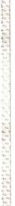  - să fie informaţi, în timp util şi în termeni accesibili, cu privire la modificările reglementărilor în domeniul serviciilor de îngrijire la domiciliu.	(5) Obligațiile persoanelor beneficiare de serviciile sociale furnizate de „Serviciul de îngrijire și asistență la domiciliu”:- să furnizeze informații corecte cu privire la identitate, situație familială, socială, medicală și economică;- să permită furnizorului de servicii verificarea veridicităţii informațiilor comunicate;- să participe, în raport cu vârsta, situația de dependență etc., la procesul de furnizare a serviciilor sociale;- să contribuie, în conformitate cu legislația în vigoare, la plata serviciilor sociale furnizate, în funcție de tipul serviciului și de situația lor materială;- să comunice orice modificare intervenită în legătură cu situația lor personală;- să respecte prevederile prezentului regulament;- pentru situaţiile în care persoana vârstnică, beneficiară de servicii de îngrijire la domiciliu, nu poate furniza informaţiile şi documentele necesare, obligaţiile prevăzute  mai sus revin membrilor  familiei  persoanei vârstnice.Articolul 7Activități și funcții	Principalele funcţii ale serviciului social „Serviciul de îngrijire și asistenţă  la domiciliu” sunt următoarele:		a) Funcția de furnizare a serviciilor sociale de interes public local prin asigurarea următoarelor activități: 	1. Reprezintă furnizorul de servicii sociale în contractul încheiat cu persoana beneficiară; - nou introdus 	2. Serviciul social „Serviciul de îngrijire și asistenţă  la domiciliu” acordă ajutor pentru realizarea activităţilor de bază şi instrumentale ale vieţii zilnice, în baza unui plan individualizat de asistenţă şi îngrijire. - în planul individualizat de asistenţă şi îngrijire se consemnează activitățile pentru care se acordă ajutor cum ar fi: ajutor în realizarea igienei corporale, ajutor la îmbrăcare/dezbrăcare, la hrănire și hidratare, mobilizare sau deplasare în interior, comunicare, ajutor pentru activități instrumentale ale vieții zilnice: prepararea hranei, efectuarea de cumpărături, activități de menaj ușor, însoțirea și facilitarea deplasării în exterior, ajutor la plata facturilor, ridicarea rețetelor medicale, activități de petrece a timpului liber;- modalitatea de implicare a familiei în îngrijirea beneficiarului, precum şi cazurile în care lipseşte orice formă de suport familial;- activităţile de promovare a inserţiei beneficiarului în familie şi comunitate (în funcţie de gradul de autonomie a beneficiarului şi statusul său funcţional, fizic şi psihic). Activităţile recomandate privesc inclusiv participarea beneficiarilor la diverse acţiuni de petrecere a timpului liber, evenimente culturale sau orice alte iniţiative cetăţeneşti.	(2) Serviciul social „Serviciul de îngrijire și asistenţă  la domiciliu” monitorizează situaţia beneficiarului şi aplicarea planului individualizat de asistenţă şi îngrijire  care se realizează de un responsabil de caz, numit de personalul cu atribuţii de conducere al serviciului sau de Directorul D.A.S..Numărul de beneficiari ce revine unui îngrijitor la domiciliu, respectiv unui responsabil de caz, se stabileşte în funcţie de complexitatea nevoilor beneficiarilor şi dificultatea activităţilor efectuate de îngrijitori (intervenţii zilnice şi intervalul orar, gradul de dependenţă, tipul de ajutor necesar, riscuri existente, etc).          Personalul cu atribuţii de conducere al serviciului social stabileşte un plan de vizite efectuate la domiciliul beneficiarului de către responsabilul de caz şi/sau alţi angajaţi pentru monitorizarea și  verificarea modului cum îşi îndeplineşte îndatoririle personalul de îngrijire.	b) de informare a beneficiarilor, potenţialilor beneficiari, autorităţilor publice şi publicului larg despre domeniul său de activitate, prin asigurarea următoarelor activităţi: Serviciul social „Serviciul de îngrijire și asistenţă  la domiciliu” acordă informare şi consiliere beneficiarilor singuri care trebuie să acceseze alte servicii publice din comunitate prin personalul de îngrijire care este instruit să ofere informare şi consiliere beneficiarilor care trăiesc singuri şi care se pot deplasa şi au capacitate de discernământ păstrată, pentru a se adresa serviciilor publice din comunitate.Serviciul social „Serviciul de îngrijire și asistenţă  la domiciliu” organizează periodic sesiuni de informare şi consiliere a membrilor de familie care locuiesc împreună cu beneficiarul sau au grijă de acesta. Temele de informare şi consiliere privesc în special modul  de continuare a îngrijirilor, abordarea beneficiarilor şi relaţionarea  cu aceştia,  importanţa respectării  deciziilor şi  demnităţii acestora, adoptarea celor mai adecvate măsuri de menţinere şi încurajare a participării acestora la viaţa de familie şi în comunitate.Serviciul social „Serviciul de îngrijire și asistenţă  la domiciliu” asigură informarea potenţialilor beneficiari şi a oricăror persoane interesate cu privire la scopul, funcţiile şi modul de organizare şi funcţionare a serviciului  prin asigurarea următoarelor activități:- realizarea de materiale informative și distribuirea lor în comunitate, în special persoanelor posibile beneficiare;- materialele informative conţin date despre sediul serviciului social, organizarea şi funcţionarea acestuia, activităţile desfăşurate, personalul de specialitate, costul serviciului şi cuantumul contribuţiei financiare a beneficiarului şi orice alte informaţii considerate utile;- materialele informative sunt pe suport de hârtie şi/sau pe suport electronic şi sunt mediatizate pe diferite canale la nivelul comunităţii locale;	- de promovare a drepturilor beneficiarilor şi a unei imagini pozitive a acestora, de promovare a drepturilor omului în general, precum şi de prevenire a situaţiilor de dificultate în care pot intra categoriile vulnerabile care fac parte din categoria de persoane beneficiare, potrivit scopului acestuia, prin asigurarea următoarelor activităţi:  	- campanii de informare / promovare a drepturilor beneficiarilor și a unei imagini pozitive a acestora, de promovare a drepturilor omului în general; 	- de prevenire a situațiilor de dificultate în care pot intra categoriile vulnerabile care fac parte din categoria de persoane beneficiare.	Serviciul social „Serviciul de îngrijire și asistența la domiciliu” desfășoară activități de asigurare a calității serviciilor sociale prin:elaborarea instrumentelor standardizate utilizate în procesul de acordare a serviciilor: fișa de evaluare socio-medicală, planul individualizat de asistență și îngrijire, fișa de evaluare și monitorizare a cazului;realizarea de evaluări periodice a serviciilor prestate;realizarea si aplicarea unui set de chestionare pentru măsurarea gradului de satisfacţie a beneficiarilor cu privire la activităţile derulate ;instruiri periodice a personalului, cursuri de perfecționare;punerea la dispoziția beneficiarilor a condicii de sesizări și reclamații;aplicarea  Codului  propriu de etică care  cuprinde un set de reguli ce privesc, în principal, asigurarea unui tratament egal pentru toţi beneficiarii, fără nici un fel de discriminare, acordarea serviciilor exclusiv în interesul beneficiarilor şi pentru protecţia acestora, respectarea eticii profesionale în relaţia cu beneficiarii.	c) de administrare a resurselor financiare, materiale şi umane ale serviciului: 	Serviciul social „Serviciul de îngrijire și asistenţă  la domiciliu” desfășoară activități specifice de administrare a resurselor financiare, materiale și umane repartizate, cu respectarea prevederilor legale în vigoare.Articolul 8 Structura organizatorică, numărul de posturi și categoriile de personal	(1) Organigrama și Statul de funcții ale ,,Serviciului de îngrijire și asistenţă  la domiciliu” sunt elemente componente ale Organigramei și Statului de funcții ale Direcției de Asistență Socială Hunedoara, aprobându-se odată cu acestea.Număr de posturi și categorii de personal:Asistent social (și coordonator) – 1 post;Inspector de specialitate – 1 post;Asistent medical – 1 post;Îngrijitor – 8 posturi.	(2) Raportul angajat/beneficiar este 1/6 ( o îngrijitoare la 6 beneficiari) şi asigură prestarea serviciilor de îngrijire și asistență la domiciliul persoanei beneficiare, în funcţie de nevoile persoanelor vârstnice, de gradul de dependenţă în care aceasta a fost încadrată în urma evaluării complexe şi cu respectarea standardelor minime de calitate, serviciul având capacitatea de a asigura îngrijire şi asistenţă la domiciliu unui număr total de 48 beneficiari. Articolul 9 Personalul de conducere	(1) Personalul cu atribuţii de conducere/coordonare - asistent social care îndeplineşte condițiile  impuse de legislaţia în vigoare.	(2) Atribuțiile personalului de conducere/coordonare:a) asigură coordonarea, îndrumarea și controlul activităților desfășurate de personalul serviciului și propune sancțiuni disciplinare pentru salariații care nu își îndeplinesc în mod corespunzător atribuțiile, cu respectarea prevederilor legale din domeniul furnizării serviciilor sociale, a codului muncii, a R.O.I., etc.;b) elaborează rapoartele generale privind activitatea serviciului social, stadiul implementării obiectivelor și întocmește informări pe care le prezintă furnizorului de servicii sociale;c) propune participarea personalului de specialitate la programele de instruire și perfecționare;d) colaborează cu alte centre/ alți furnizori de servicii sociale și/ sau alte structuri ale societății civile în vederea schimbului de bune practici, a îmbunătățirii permanente a instrumentelor proprii de asigurare a calității serviciilor, precum și pentru identificarea celor mai bune servicii care să răspundă nevoilor persoanelor beneficiare;e) întocmește raportul anual de activitate;f) asigură buna desfășurare a raporturilor de muncă  dintre angajații serviciului social;g) propune furnizorului de servicii sociale aprobarea structurii organizatorice și a numărului de personal;h) desfășoară activități pentru promovarea imaginii centrului în comunitate;i) ia în considerare și analizează orice sesizare care îi este adresată, referitoare la încălcări ale drepturilor beneficiarilor în cadrul serviciului pe care îl conduce;j) răspunde de calitatea activităților desfășurate de personalul din cadrul serviciului și dispune, în limita competenței, măsuri de organizare care să conducă la îmbunătățirea acestor activități sau după caz formulează propuneri în acest sens; k) organizează activitatea personalului și asigură respectarea timpului de lucru și a regulamentului de organizare și funcționare;l) reprezintă serviciul în relațiile cu furnizorul de servicii sociale și, după caz, cu autoritățile și instituțiile publice, cu persoane fizice sau juridice din țară și din străinătate precum și în justiție;m) asigură comunicarea și colaborarea permanentă cu alte instituții publice locale și organizații ale societății civile active în comunitate, în folosul beneficiarilor;n) întocmește proiectul bugetului propriu al serviciului social;o) asigură îndeplinirea măsurilor de aducere la cunoștință atât personalului, cât și beneficiarilor  a prevederilor din regulamentul propriu de organizare și funcționare;p) asigură încheierea cu beneficiarii a contractelor de furnizare a serviciilor sociale;r) alte atribuții prevăzute în standardele minime de calitate aplicabile;  (3) Încadrarea personalului cu atribuții de conducere/coordonare se realizează prin concurs sau, după caz, examen, în condiţiile legii. (4) Candidaţii pentru ocuparea postului cu atribuții de conducere/coordonare trebuie să fie absolvenţi de studii universitare de licenţă absolvite cu diplomă, respectiv studii superioare de lungă durată, absolvite cu diplomă de licenţă sau echivalentă în domeniul psihologie, asistenţă socială sau sociologie, cu vechime de minimum 2 ani în domeniul serviciilor sociale, sau absolvenţi cu diplomă de licenţă ai învăţământului superior în domeniul juridic, medical, economic sau al ştiinţelor administrative, cu experienţă de minimum 5 ani în domeniul serviciilor sociale.  Articolul 10  Personalul de specialitate de îngrijire și asistență 	(1) Personalul de specialitate este:a) asistent social specialist ( 263501)  – 1 postb) asistent medical principal (325901) – 1 post c) inspector de specialitate (242203) – 1 post d) îngrijitor (532201)  – 8 posturi 	(2) Atribuții generale ale personalului de specialitate:a) asigură derularea etapelor procesului de acordare a serviciilor sociale cu respectarea prevederilor legii, a standardelor minime de calitate aplicabile și a prezentului regulament;b) colaborează cu specialiști din alte centre în vederea soluționării cazurilor, identificării de resurse;c) monitorizează respectarea standardelor minime de calitate;d) sesizează conducerea serviciului despre situații care pot pune în pericol siguranța beneficiarului, situații de nerespectare a prevederilor prezentului regulament;e) întocmește rapoarte periodice cu privire la activitatea derulată;f) face propuneri de îmbunătățire a activității în vederea creșterii calității serviciului și respectării legislației;g) alte atribuții prevăzute în standardul minim de calitate aplicabil.	(3) Atribuții specifice ale personalului de specialitate:a) Atribuții specifice activității de asistent social- efectuează ancheta socială la domiciliul persoanei vârstnice care solicită serviciile sociale de îngrijire la domiciliu;- răspunde de corectitudinea şi de realitatea datelor rezultate în urma efectuării investigațiilor în mediul familial al persoanelor vârstnice solicitante;- efectuează evaluarea nevoilor de îngrijire personală la domiciliul beneficiarului indiferent dacă acesta a fost supus anterior evaluării realizată de structurile de evaluare complexă prevăzute de lege;- realizarea evaluării nevoilor beneficiarului, ţinând cont de rezultatele evaluărilor complexe  şi documentele medicale, precum şi de recomandările formulate în documentele prezentate de beneficiar;- întocmește fişa de evaluare a beneficiarului,  după modelul fișei de evaluare socio-medicală din Grila naţională de evaluare a nevoilor persoanelor vârstnice, aprobată prin Hotărârea Guvernului nr. 886/2000 pentru aprobarea Grilei naționale de evaluare a nevoilor persoanelor vârstnice;- efectuează reevaluarea anuală, precum  şi atunci când situaţia o impune, respectiv dacă apar modificări semnificative ale stării de sănătate şi ale statusului funcţional fizic şi/sau psihic al beneficiarului.;- înscrie rezultatele reevaluării în fişa de reevaluare a beneficiarului și le aduce la  cunoștința beneficiarului care poate solicita informații/explicații suplimentare în raport cu rezultatele evaluării;- întocmește planul individualizat de asistenţă şi îngrijire în baza evaluării/reevaluării nevoilor beneficiarului, a datelor cuprinse în documentele emise de structurile specializate în evaluare complexă,  în  evaluările şi recomandările medicale, în documentele emise de alte structuri de specialitate;- aduce la cunoștința  beneficiarului planul individualizat de asistenţă  şi îngrijire;- consiliază  beneficiarii în ceea ce priveşte acordarea beneficiilor sociale și a serviciilor sociale la nivel local;- organizează periodic sesiuni de informare şi consiliere a membrilor de familie care locuiesc împreună cu beneficiarul sau au grijă de acesta;- monitorizează situaţia beneficiarului şi a aplicării planului individualizat de asistenţă şi îngrijire;- informează beneficiarii serviciilor de asistenţă socială cu privire la limitele şi riscurile furnizării de servicii; - propune programul de lucru al îngrijitoarelor în raport cu nevoile beneficiarilor;- participă la elaborarea şi aplicarea de programe destinate informării şi sensibilizării opiniei publice faţă de problemele legate de respectarea drepturilor beneficiarilor de servicii sociale;- prelucrează datele cu caracter personal în conformitate cu prevederile Regulamentului nr. 679 din 27 aprilie 2016 privind protecția persoanelor fizice în ceea ce privește prelucrarea datelor cu caracter personal și privind libera circulație a acestor date.b) Atribuții asistent medical:- se  implica în recrutarea și selecția beneficiarilor alături de ceilalți membri ai echipei; - informează persoana vârstnică sau aparținătorii în legătură cu condiţiile în care se acordă serviciile;- consiliază membrii familiei pentru a ajuta beneficiarul în redobândirea independenţei; - acordă servicii de asistență medicală în limita competenţelor și la indicația medicului de familie/medicului specialist;- observă simptomele și starea pacientului, le înregistrează în dosar și le comunică medicului- măsoară tensiunea arterială, puls, respirație, diureză, temperatură; - efectuează pansamente la recomandarea medicului; - participă la întocmirea fişei de evaluare geriatrică;- supraveghează starea de sănătate a persoanelor vârstnice beneficiare şi informează aparţinătorii legali,  medicul de familie şi/sau curant cu privire la modificările observate;                                            - participă la întrunirile derulate în cadrul echipei;                                                                                                    - participă la programele de instruire şi perfecţionare;- execută alte sarcini în interesul serviciului trasate de şeful ierarhic superior;- indică sau oferă îngrijiri calificate sau intervenții terapeutice, doar cu indicația prealabilă a medicului; - raportează și anunță echipa în legătură cu orice schimbare care influențează acordarea serviciilor sociale; - prelucrează datele cu caracter personal în conformitate cu prevederile Regulamentului nr.   679 din 27 aprilie 2016 privind protecția persoanelor fizice în ceea ce privește prelucrarea datelor cu caracter personal și privind libera circulație a acestor date;c)Atribuții Inspector de specialitate:- participă la întocmirea dosarele beneficiarilor;- întocmește contractul de furnizare de servicii și Dispoziția privind acordarea / încetarea / suspendarea serviciilor;- elaborează şi emite răspunsuri pentru cererile şi sesizările primite, în limitele normelor legale în vigoare;- realizează baza de date a solicitărilor şi a beneficiarilor de servicii de ȋngrijire la domiciliu;- încasează și centralizează sumele reprezentând contribuția beneficiarilor la serviciile de îngrijire la domiciliu, stabilite conform angajamentului de plată, și le depune la casieria instituției;- prelucrează datele cu caracter personal în conformitate cu prevederile Regulamentului nr. 679 din 27 aprilie 2016 privind protecția persoanelor fizice în ceea ce privește prelucrarea datelor cu caracter personal și privind libera circulație a acestor date.d) Atribuții îngrijitor:- asigurarea igienei corporale pentru persoanele asistate;- schimbarea lenjeriei de pat şi de corp;- ajutor la îmbrăcat şi dezbrăcat;- asigurarea alimentaţiei corecte  - alimentarea persoanei activ sau pasiv;- supravegherea administrării tratamentului oral recomandat de medic;- efectuarea unor mobilizări active şi pasive;- efectuarea unor activităţi şi servicii menajere strict legate de buna desfăşurare a actului de    îngrijire, de confortul persoanei îngrijite;- alte servicii (cumpărături, achitarea unor facturi) în limita timpului disponibil;- asigurarea unei comunicări permanente cu persoana asistată, antrenarea în activităţi de natură să-i păstreze tonusul psihic;- observarea oricăror modificări în starea generală a persoanei îngrijite şi aducerea lor la cunoştinţă membrilor echipei sau serviciilor de urgenţă după caz;- participă la întâlnirile derulate în cadrul echipei;respectă principiul confidenţialităţii datelor şi situaţiilor legate de beneficiari.Articolul 11 Finanțarea serviciului social       (1) În estimarea bugetului de venituri și cheltuieli, DAS are în vedere asigurarea resurselor necesare acordării serviciilor sociale  de către „Serviciul de îngrijire și asistență la domiciliu”  cel puțin la nivelul standardelor minime de calitate aplicabile.       (2) Finanțarea cheltuielilor serviciului social se asigură, în condițiile legii, din următoarele surse:a) bugetul local;b) bugetul de stat;c) contribuția persoanelor beneficiare sau a întreținătorilor acestora, după caz;d) donații, sponsorizări sau alte contribuții din partea persoanelor fizice ori juridice din țară sau străinătate;e) fonduri externe rambursabile și/sau nerambursabile;f) alte surse de finanțare, în conformitate cu legislația în vigoare.Articolul 12 Protecția datelor cu caracter personalServiciul social „Serviciul de îngrijire și asistenţă la domiciliu” asigură păstrarea confidenţialităţii asupra datelor personale şi informaţiilor cuprinse în documentele utilizate.Personalul serviciului social păstrează confidențialitatea asupra datelor personale şi situaţiei beneficiarilor.Dosarele personale şi dosarele de servicii ale beneficiarilor se păstrează în spaţii special amenajate (dulapuri, fișete), accesibile doar responsabililor de caz şi a personalului de conducere.Fișele de monitorizare a serviciilor  utilizate zilnic de îngrijitori se păstrează de asemenea în birouri, dulapuri,  fișete cu acces restricționat, la personalul autorizat.INIȚIATOR,PRIMARDan Bobouţanu                            AVIZAT              SECRETAR GENERAL,     Dănuț Militon Laslău